
ΕΛΛΗΝΙΚΗ ΔΗΜΟΚΡΑΤΙΑ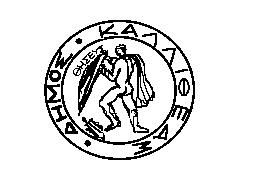 ΝΟΜΟΣ ΑΤΤΙΚΗΣΔΗΜΟΣ ΚΑΛΛΙΘΕΑΣ		                               			ΕΠΙΤΡΟΠΗ ΠΟΙΟΤΗΤΑΣ ΖΩΗΣΣΥΝΕΔΡΙΑΣΗ: 2η/2019					   Καλλιθέα, 21/02/2019ΠΙΝΑΚΑΣ ΠΕΡΙΛΗΨΗΣ Στην Καλλιθέα σήμερα 21.02.2019 δημοσιεύεται ο Πίνακας Περίληψης  των θεμάτων της Πρόσκλησης με αρ. πρωτ. 9065/15.02.2019 για συνεδρίαση της Επιτροπής Ποιότητας Ζωής που πραγματοποιήθηκε στις 20.02.2019 και ώρα 14:00 και οι αριθμοί των αποφάσεων που ελήφθησαν ως εξής:ΕΚΤΟΣ ΗΜΕΡΗΣΙΑΣ ΔΙΑΤΑΞΗΣΕΝΤΟΣ ΗΜΕΡΗΣΙΑΣ ΔΙΑΤΑΞΗΣΑ/ΑΑΡ. ΑΠΟΦΑΣΗΣ15Αποδοχή συζήτησης των εκτός ημερήσιας διάταξης θεμάτων, ως κατεπείγοντα.Α/ΑΑΡ. ΑΠΟΦΑΣΗΣΠΕΡΙΛΗΨΗ 16Έγκριση χορήγησης αδείας παράτασης ωραρίου λειτουργίας μουσικής & μουσικών οργάνων εντός επιχείρησης μαζικής εστίασης (εστιατορίου- στεγασμένου χώρου εκδηλώσεων), επί της οδού Ελ. Βενιζέλου 162, ιδιοκτησίας του κ. NURO ALTIN.27Λήψη απόφασης και εισήγηση στο ΔημοτικόΣυμβούλιο περί εγκρίσεως μετατόπισης περιπτέρουαπό τη Λεωφ. Ποσειδώνος 24 σε νέα θέση επί τηςΛ. Συγγρού 136, έμπροσθεν του Παντείου Πανεπιστημίου.38Νέα τροποποίηση απόφασης  Δ.Σ.182/2016.(Κανονισμός Δημοτικού Κοιμητηρίου)Α/ΑΑΡ. ΑΠΟΦΑΣΗΣΠΕΡΙΛΗΨΗ 19Έγκριση χορήγησης αδείας παράτασης ωραρίου λειτουργίας μουσικής & μουσικών οργάνων εντός επιχείρησης μαζικής εστίασης πλήρους γεύματος (σνακ μπαρ) επί της οδού Ματζαγριωτάκη 103, ιδιοκτησίας της κ. Δικεφάλου Ολγας του Κων/νου.2--ΑΠΟΣΥΡΕΤΑΙ-Υποβολή Κανονισμού Κοινοχρήστων Χώρων.310Χωροθέτηση & τόπος λειτουργίας των λαϊκώναγορών Αγ. Ελεούσα της Β΄Πειραιά & Τζιτζιφιές της Β’ Πειραιά (ημέρα Τρίτη).Ο ΔΗΜΑΡΧΟΣΔΗΜΗΤΡΙΟΣ ΚΑΡΝΑΒΟΣ